CAMARA MUNICIPAL DE SANTA BRANCASECRETARIA DE FINANÇAS - CNPJ.01.958.948/0001-17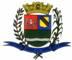 PCA AJUDANTE BRAGA 108 CENTRO SANTA BRANCAData: 09/12/2016 10:55:42Balancete da Despesa do período de 01/11/2016 até 30/11/2016 Sistema CECAM (Página: 1 / 2)TOTAL SUPRIMENTO FINANCEIROCAMARA MUNICIPAL DE SANTA BRANCASECRETARIA DE FINANÇAS - CNPJ.01.958.948/0001-17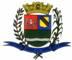 PCA AJUDANTE BRAGA 108 CENTRO SANTA BRANCAData: 09/12/2016 10:55:42Balancete da Despesa do período de 01/11/2016 até 30/11/2016 Sistema CECAM (Página: 2 / 2)SANTA BRANCA, 30 de Novembro de 20162.01 - CAMARA MUNICIPAL DE SANTA BRANCADotaçãoEmpenhadoEmpenhadoLiquidadoPagoFUNCIONAL PROGRAMÁTICAFichaD.R.InicialAlteraçãoAutorizadoSaldo AtualDisponívelReservadoAnteriorNo PeríodoAtualA PagarAnteriorNo PeríodoAtualAnteriorNo PeríodoAtualProcessado01 - PODER LEGISLATIVO1.590.000,001.590.000,00350.106,49350.106,491.113.433,69126.459,821.239.893,5164.536,481.057.637,64145.851,421.203.489,061.042.669,77132.687,261.175.357,0328.132,031 - CAMARA MUNICIPAL1.590.000,001.590.000,00350.106,49350.106,491.113.433,69126.459,821.239.893,5164.536,481.057.637,64145.851,421.203.489,061.042.669,77132.687,261.175.357,0328.132,031 - Legislativa1.590.000,001.590.000,00350.106,49350.106,491.113.433,69126.459,821.239.893,5164.536,481.057.637,64145.851,421.203.489,061.042.669,77132.687,261.175.357,0328.132,0331 - Ação Legislativa1.590.000,001.590.000,00350.106,49350.106,491.113.433,69126.459,821.239.893,5164.536,481.057.637,64145.851,421.203.489,061.042.669,77132.687,261.175.357,0328.132,031 - MANUTENÇÃO DA CAMAR1.590.000,001.590.000,00350.106,49350.106,491.113.433,69126.459,821.239.893,5164.536,481.057.637,64145.851,421.203.489,061.042.669,77132.687,261.175.357,0328.132,032001 - MANUTENÇÃO DA C1.590.000,001.590.000,00350.106,49350.106,491.113.433,69126.459,821.239.893,5164.536,481.057.637,64145.851,421.203.489,061.042.669,77132.687,261.175.357,0328.132,033.1.90.11.00 - VENCIMENTO101890.000,00890.000,00166.472,89166.472,89637.378,0086.149,11723.527,11637.378,0086.149,11723.527,11637.378,0086.149,11723.527,113.1.90.11.01 - VENCIMENT238.767,9123.647,82262.415,73238.767,9123.647,82262.415,73238.767,9123.647,82262.415,733.1.90.11.37 - GRATIFIC107.420,2711.238,66118.658,93107.420,2711.238,66118.658,93107.420,2711.238,66118.658,933.1.90.11.43 - 13º SALÁRIO9.315,5024.970,7534.286,259.315,5024.970,7534.286,259.315,5024.970,7534.286,253.1.90.11.44 - FÉRIAS -3.059,353.059,353.059,353.059,353.059,353.059,353.1.90.11.45 - FÉRIAS -2.930,292.930,292.930,292.930,292.930,292.930,293.1.90.11.46 - FÉRIAS -18.206,7818.206,7818.206,7818.206,7818.206,7818.206,783.1.90.11.60 - REMUNER257.677,9026.291,88283.969,78257.677,9026.291,88283.969,78257.677,9026.291,88283.969,783.1.90.13.00 - OBRIGAÇÕE201222.600,00222.600,0059.161,7359.161,73141.766,4721.671,80163.438,2721.671,80141.766,4721.671,80163.438,27127.703,1114.063,36141.766,4721.671,803.1.90.13.01 - FGTS12.208,701.681,0413.889,741.681,0412.208,701.681,0413.889,7411.062,791.145,9112.208,701.681,043.1.90.13.02 - CONTRIBUI129.557,7719.990,76149.548,5319.990,76129.557,7719.990,76149.548,53116.640,3212.917,45129.557,7719.990,763.3.90.30.00 - MATERIAL301110.000,00110.000,0045.800,4945.800,4955.455,848.743,6764.199,515.420,2355.046,799.152,7264.199,5154.658,794.120,4958.779,285.420,233.3.90.30.01 - COMBUSTÍ6.613,47499,317.112,78499,316.204,42908,367.112,786.057,42556,056.613,47499,313.3.90.30.07 - GÊNEROS4.352,003.022,317.374,313.022,314.352,003.022,317.374,314.111,00241,004.352,003.022,313.3.90.30.16 - MATERIAL4.755,184.755,184.755,184.755,184.755,184.755,183.3.90.30.17 - MATERIA6.973,006.973,006.973,006.973,006.973,006.973,003.3.90.30.21 - MATERIAL4.148,542.229,156.377,69467,964.148,542.229,156.377,694.148,541.761,195.909,73467,963.3.90.30.22 - MATERIAL2.939,602.939,602.939,602.939,602.939,602.939,603.3.90.30.24 - MATERIAL346,401.430,651.777,051.430,65346,401.430,651.777,05346,40346,401.430,653.3.90.30.26 - MATERIAL838,92722,401.561,32838,92722,401.561,32838,92722,401.561,323.3.90.30.28 - MATERIA5.800,005.800,005.800,005.800,005.800,005.800,003.3.90.30.39 - MATERIA3.255,43839,854.095,283.255,43839,854.095,283.255,43839,854.095,283.3.90.30.99 - OUTROS M15.433,3015.433,3015.433,3015.433,3015.433,3015.433,303.3.90.36.00 - OUTROS SE4015.000,005.000,00977,09977,093.224,77798,144.022,913.224,77798,144.022,913.224,77798,144.022,913.3.90.36.99 - OUTROS S3.224,77798,144.022,913.224,77798,144.022,913.224,77798,144.022,913.3.90.39.00 - OUTROS SE501260.400,0050.000,00310.400,0031.092,1831.092,18270.210,729.097,10279.307,8237.444,45214.823,7228.079,65242.903,37214.307,2127.556,16241.863,371.040,003.3.90.39.01 - ASSINATU1.875,802,101.877,9078,321.753,3046,281.799,581.709,1290,461.799,583.3.90.39.05 - SERVIÇOS2.650,002.650,001.300,001.350,001.350,001.350,001.350,003.3.90.39.16 - MANUTEN10.450,002.630,0013.080,0010.450,002.630,0013.080,0010.450,002.630,0013.080,003.3.90.39.17 - MANUTE8.753,008.753,00600,007.553,00600,008.153,007.553,00600,008.153,003.3.90.39.19 - MANUTEN6.670,87500,007.170,87500,006.670,87500,007.170,876.670,876.670,87500,003.3.90.39.43 - SERVIÇOS12.000,0012.000,003.435,347.925,16639,508.564,667.925,16639,508.564,663.3.90.39.47 - SERVIÇO506,60506,60506,60506,60506,60506,603.3.90.39.58 - SERVIÇO8.900,00100,009.000,00699,417.511,32789,278.300,597.407,75892,848.300,593.3.90.39.59 - SERVIÇOS120,00120,00120,00120,00120,00120,003.3.90.39.63 - SERVIÇOS1.397,005.865,007.262,00432,006.830,007.262,00432,006.830,007.262,003.3.90.39.69 - SEGUROS5.511,265.511,265.511,265.511,265.511,265.511,263.3.90.39.77 - VIGILÂNC7.890,007.890,001.320,005.910,00660,006.570,005.910,00660,006.570,003.3.90.39.81 - SERVIÇOS1.200,001.200,00618,60510,0071,40581,40510,0071,40581,403.3.90.39.90 - SERVIÇOS16.453,4016.453,405.095,4511.127,48230,4711.357,9510.758,72599,2311.357,953.3.90.39.99 - OUTROS S185.832,79185.832,7923.797,33147.492,7315.082,73162.575,46147.492,7314.542,73162.035,46540,004.4.90.52.00 - EQUIPAME601102.000,00-50.000,0052.000,0046.602,1146.602,115.397,895.397,895.397,895.397,895.397,895.397,894.4.90.52.06 - APARELH900,00900,00900,00900,00900,00900,004.4.90.52.33 - EQUIPAME1.493,891.493,891.493,891.493,891.493,891.493,894.4.90.52.35 - EQUIPAM1.190,001.190,001.190,001.190,001.190,001.190,004.4.90.52.39 - EQUIPAME1.814,001.814,001.814,001.814,001.814,001.814,00TOTAL ORÇAMENTÁRIO1.590.000,001.590.000,00350.106,49350.106,491.113.433,69126.459,821.239.893,5164.536,481.057.637,64145.851,421.203.489,061.042.669,77132.687,261.175.357,0328.132,03DotaçãoEmpenhadoEmpenhadoLiquidadoPagoFUNCIONAL PROGRAMÁTICAFichaD.R.InicialAlteraçãoAutorizadoSaldo AtualDisponívelReservadoAnteriorNo PeríodoAtualA PagarAnteriorNo PeríodoAtualAnteriorNo PeríodoAtualProcessadoTOTAL EXTRAORÇAMENTÁRIOTOTAL EXTRAORÇAMENTÁRIO145.862,3416.424,40162.286,7411.3.81.26.00 - OUTROS C580101ASSISTENCIA MEDICAASSISTENCIA MEDICA13.029,69896,8413.926,5321.8.81.01.02 - CONTRIBU531101I.N.S.S.50.608,515.729,7856.338,2921.8.81.01.08 - ISS532001ISS1.351,09153,591.504,6821.8.81.01.10 - PENSÃO ALI531501PENSAO JUDICIAL ALIMENTICIAPENSAO JUDICIAL ALIMENTICIA9.183,761.575,4110.759,1721.8.81.01.13 - RETENÇÕ531601CONTRIBUIÇÃO SINDICALCONTRIBUIÇÃO SINDICAL511,44511,4421.8.81.01.15 - RETENÇÕE531401EMPRESTIMOS BANCARIOSEMPRESTIMOS BANCARIOS52.703,614.041,8856.745,4921.8.81.01.99 - OUTROS C531701VALE MERCADORIAVALE MERCADORIA17.288,243.931,9021.220,1421.8.81.01.99 - OUTROS C531801DESCONTOS PESSOAISDESCONTOS PESSOAIS1.186,0095,001.281,00TOTAL DE RESTOS A PAGARTOTAL DE RESTOS A PAGARTOTAL EXTRA + SUPRIMENTO + RESTOS APTOTAL EXTRA + SUPRIMENTO + RESTOS APTOTAL EXTRA + SUPRIMENTO + RESTOS AP145.862,3416.424,40162.286,74TOTAL1.188.532,11149.111,661.337.643,77SALDO PARA O MÊS SEGUINTETESOURARIA0,00BANCOS CONTA MOVIMENTO353.306,92----------------------TOTAL DE CAIXA E BANCOS353.306,92----------------------TOTAL GERAL1.690.950,69=============EVANDRO LUIZ DE MELO SOUSAANTONIO CARLOS DE OLIVEIRAJOSE FRANCISCO DA SILVA1SP147248/0-8RG. 20.143.977-3CHEFE DA COORD FINANCEIRARESPONS.P.TESOURARIAPRESIDENTE